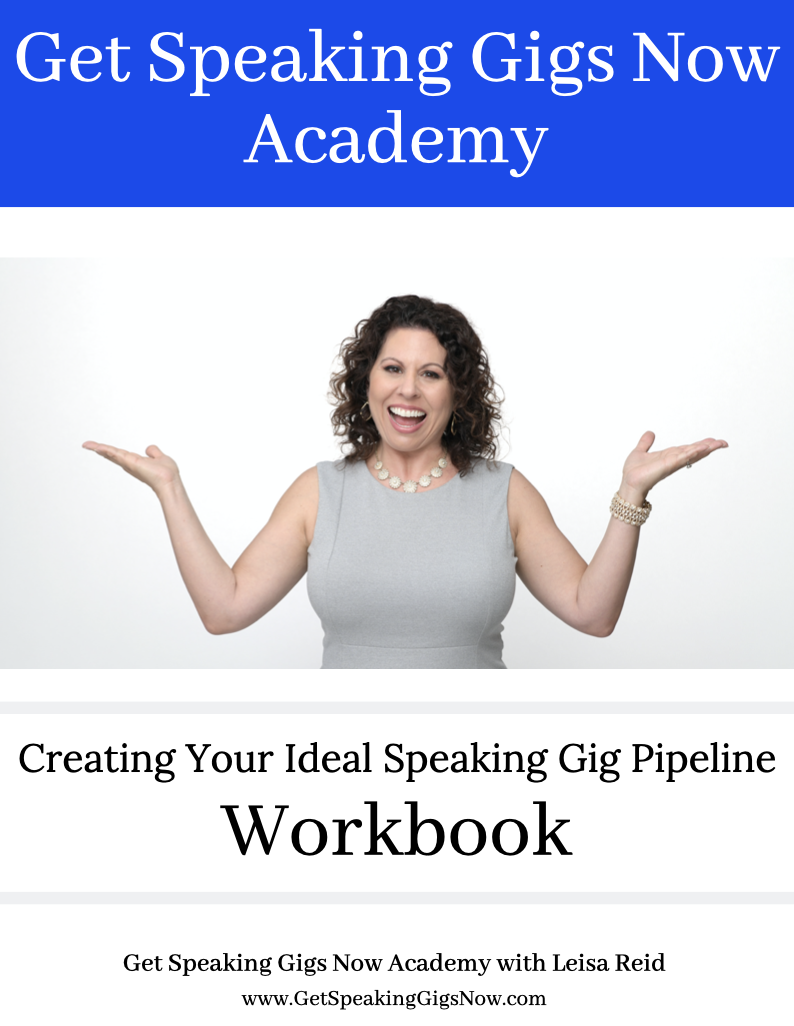 You will learn these powerful lessons:Clarify Your Speaking VisionIdentify Your Ideal MarketStrategies to Curating your List Develop Your Booking StrategyClarify Your Speaking VisionSpeaking Vision for the Next YearHow many engagements do you want?What type of audiences can you serve best?Where would your prospective clients be?Identify Your Ideal MarketWho is Your Ideal Audience?What is the ideal size of your audience?Age?Gender?Religion / Special Interest? (GOLDMINE OPPORTUNITY HERE!!)Industry?Ideal geographical region? Strategies to Curating Your ListWhat is the List?Your list of 20 (min.) desired places to speakContact info (name / phone / email / web)Spreadsheet or CRMAny pertinent info on the groupDedicate a certain time to creating itHow to Get the List StartedStart with warm / familiar market (a.k.a., people who already know you)Who are your raving fans? Who is in your social network? Ask people what groups they belong to that invite speakersPost on social media that you are a speakerOptional: hire Virtual Assistant (VA) to do your research for youLESS THAN A VA!!!!  A “done-for-you” resource that has the contact information for events / places that invite guest speakers to speak broken down by regions ⇒ www.GetSpeakingGigsNow.com/CitiesKeywords You are Looking ForAssociationsNetworksSocietiesChambersConferencesService GroupsHow to Use the ListKeep it updatedFarm it for future opportunitiesGuard it with your lifeUtilize it with your strategic partnersFinding the Places to SpeakA detailed list of places that invite outside speakers: www.SpeakerSpots.comSpecial Interest Groups / ClubsNetworking OrganizationsLocal Business PublicationsLocal NewspapersMeetupEvent BriteIndustry MagazinesTrade ShowsConferences: https://www.inc.com/events,  http://www.fortuneconferences.com/, https://www.oreilly.com/conferences/ConventionsVendorsSpeaker DirectoriesMeeting PlannersLeader DirectoriesTrade Association DirectoryNon-ProfitsChurchesSportsKids / Parent GroupsBusiness NetworksService OrganizationsAssociationsSocietiesChamber of CommerceWomen’s / Men’s GroupsColleges / UniversitiesGoogle: “Call for Speakers / Presenters” AND “Your Industry / Topic”http://www.eventsinamerica.com/RadioGuestList.comDevelop Your Booking StrategyQuantity of TalksHow many talks do you envision giving …Annually?Monthly?Weekly?What is your bandwidth for giving X amount of talks? What is Your Target?How much income are you ideally wanting from your talks?How many “sales” do you anticipate at each talk?What is each sale worth to you approximately?How many talks do you need to hit your number? Customize Your Pipeline PlanWarm MarketCRMEmailPhone CallsResearchNetworkingSocial MediaReferralsVAYou didn’t come this far to have only come this far!